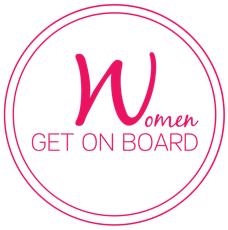 Board Skills Matrix Assessment ToolThe purpose of this Board skills matrix tool is for you to assess your skills/expertise that you bring to a corporate board to help you articulate your board value proposition. Go through the skills/expertise and rank yourself on a scale of 1 to 3, 3 being the highest level of proficiency (this is where you have expertise). See below in the chart the ranking definitions.Acknowledgement: This Board Skills Matrix assessment tool has been adapted in collaboration with LHH Knightsbridge for the Getting Board Ready programWomen Get On Board Inc. © 2020Skills/ExpertiseRanking 1= no proficiency2= some proficiency3= expertGovernanceBoard ExperienceCommittee ExperienceChair ExperienceLeadershipCEOCOO  CFOOther C-level roles____________________Senior Management / PartnerRelevant Industry Knowledge/ExperienceMining & Natural ResourcesFinancial Services Infrastructure Real EstateOil & gasConsumerHealth care, Life SciencesTechnologyPublic sectorOther: _________________Finance and Financial AcumenFinancial LiteracyAccounting DesignationCapital Markets / Financings (Debt, Equity, IPO etc.) M&A (JVs, Take-Over Bids, Arrangements, Going Private)Operations/ManagementBusiness DevelopmentSupply ChainHuman Resources / CompensationGlobalInformation Systems / TechnologyCyber SecuritySales & MarketingStrategic Planning / Leading GrowthEnterprise Risk ManagementLegal/Government/EnvironmentCorporate LawSecurities Law / RegulationsGovernment Policy / RelationsHealth, Safety & EnvironmentEnvironmental, Social & Governance (ESG)- SustainabilityOther: OtherDiversityOther: _________________